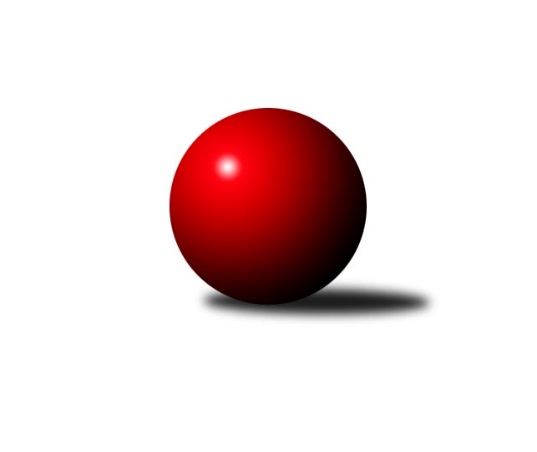 Č.14Ročník 2021/2022	5.2.2022Nejlepšího výkonu v tomto kole: 2910 dosáhlo družstvo: SK Podlužan Prušánky BJihomoravský KP1 jih 2021/2022Výsledky 14. kolaSouhrnný přehled výsledků:TJ Sokol Vážany	- KK Vyškov D	3:5	2499:2501	7.0:5.0	2.2.TJ Sokol Vracov B	- SK Baník Ratíškovice C	6:2	2603:2576	5.0:7.0	4.2.SK Podlužan Prušánky B	- TJ Lokomotiva Valtice B	5:3	2910:2626	9.0:3.0	4.2.TJ Sokol Mistřín C	- TJ Sokol Šanov B	1:7	2566:2795	4.0:8.0	5.2.KK Jiskra Čejkovice B	- KK Sokol Litenčice	0:8	2445:2714	2.5:9.5	5.2.Tabulka družstev:	1.	SK Podlužan Prušánky B	13	9	1	3	68.0 : 36.0 	98.5 : 57.5 	 2638	19	2.	TJ Sokol Šanov B	12	9	0	3	63.5 : 32.5 	78.5 : 65.5 	 2602	18	3.	KK Sokol Litenčice	13	9	0	4	60.5 : 43.5 	83.0 : 73.0 	 2545	18	4.	TJ Sokol Vážany	13	8	0	5	59.0 : 45.0 	88.5 : 67.5 	 2576	16	5.	TJ Sokol Vracov B	13	7	0	6	56.0 : 48.0 	75.0 : 81.0 	 2542	14	6.	TJ Jiskra Kyjov	12	6	1	5	48.0 : 48.0 	73.0 : 71.0 	 2485	13	7.	TJ Lokomotiva Valtice B	13	5	1	7	47.5 : 56.5 	73.5 : 82.5 	 2470	11	8.	KK Jiskra Čejkovice B	13	4	2	7	43.0 : 61.0 	71.0 : 85.0 	 2483	10	9.	SK Baník Ratíškovice C	12	4	0	8	38.0 : 58.0 	63.5 : 80.5 	 2528	8	10.	KK Vyškov D	13	3	1	9	38.5 : 65.5 	66.5 : 89.5 	 2488	7	11.	TJ Sokol Mistřín C	13	3	0	10	38.0 : 66.0 	69.0 : 87.0 	 2457	6	 TJ Sokol Vážany	2499	3:5	2501	KK Vyškov D	Radim Kroupa	 	 219 	 194 		413 	 2:0 	 392 	 	201 	 191		Miroslav Poledník	Jozef Kamenišťák	 	 202 	 214 		416 	 0:2 	 446 	 	211 	 235		Jana Kurialová	Petr Sedláček	 	 212 	 200 		412 	 1:1 	 435 	 	197 	 238		Jiří Formánek	Dušan Zahradník	 	 187 	 222 		409 	 2:0 	 383 	 	170 	 213		Milana Alánová *1	Jan Kovář	 	 211 	 187 		398 	 1:1 	 413 	 	204 	 209		Josef Michálek	Josef Kamenišťák	 	 230 	 221 		451 	 1:1 	 432 	 	210 	 222		Vladimír Crhonekrozhodčí: Jiří Kramoliš
střídání: *1 od 51. hodu Jan DonnebergerNejlepší výkon utkání: 451 - Josef Kamenišťák15. kolo11.2.2022	pá	18:00	TJ Lokomotiva Valtice B - TJ Sokol Vážany	